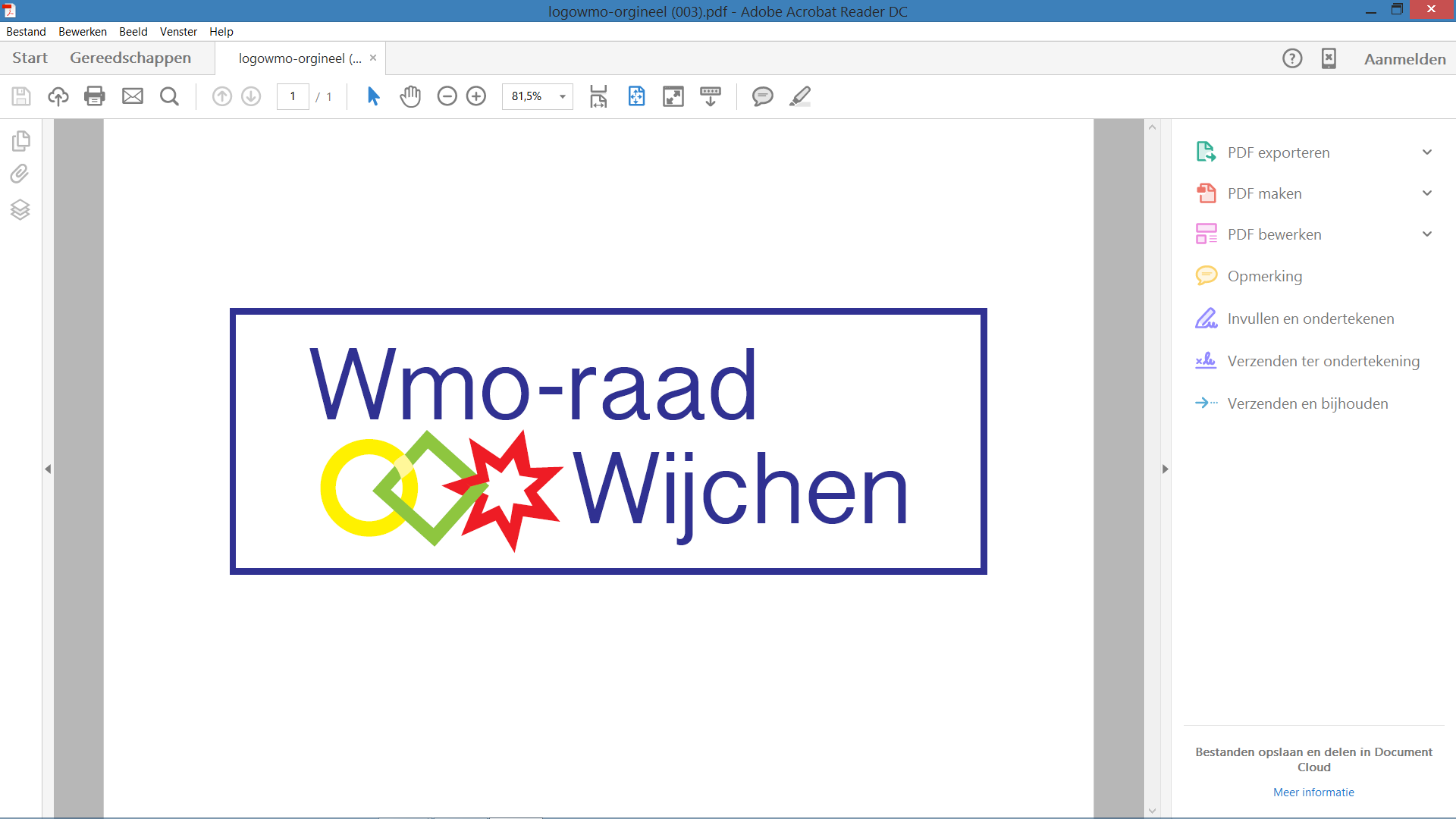 Opening De voorzitter opent de vergadering.
We ontvangen Chantal van Regteren met Lokaal Plan Kindermishandeling en Huiselijk geweld
Vanuit het onderwijs wordt er weinig gemeld. De wens is, dat het onderwijs beter gaat signaleren. We zijn in gesprekken met de scholen en er wordt  gekeken naar wat scholen nodig hebben om een melding zo zorgvuldig mogelijk te laten verlopen.Een aantal leden van de Wmo-raad spreken uit eigen ervaring en denken dat er weinig gemeld wordt vanuit het onderwijs, omdat er angst is. Angst voor wat de gevolgen zijn voor het kind en de school wanneer zij een melding doen. 
Het is uiterst belangrijk dat er zorgvuldig wordt omgegaan met een melding zodat het kind te allen tijde veilig blijft. Het lokaal plan HGKM is als bijlage bijgevoegd bij deze notulen. Terugblik op presentatie 
De leden van de Wmo-raad zijn positief over de nieuwe beleidsmedewerker en het gesprek. Eén lid merkt op dat het een goed uitgewerkt plan is, maar dat er zorg ligt bij het stagnerende hulpaanbod en de lange wachtlijsten waardoor de problemen en zorgen die er zijn nog meer kunnen gaan escaleren.In ieder geval vinden de leden het een belangrijk onderwerp en  hebben afgesproken om eens in de paar maanden structureel geïnformeerd te worden. De contactambtenaar neemt hierbij de regie.Vaststelling agendaBij de taakverdeling (punt 9) moet de redactie die gevormd is i.v.m. artikelen die gepubliceerd worden, nog toegevoegd worden. De agenda wordt vastgesteld.

Goedkeuring notulen d.d. 9 nov. 2022
5.3: N.a.v. de vraag van de wethouder heeft de secretaris dit punt ingebracht bij het Diaconaal beraad van de 12 Apostelenparochie. Medewerking bij het verspreiden van informatie via de Kerstpakkettenactie werd toegezegd, op voorwaarde dat de informatie op 16 dec. beschikbaar moest zijn.Helaas lukte het niet de informatie van de gemeente tijdig te bezorgen bij de organisatoren van de kerstpakkettenactie. 19 dec. was voor hen echt te laat. De notulen wordt goedgekeurd. 
Van en voor de contactambtenaar:7.1.Participatie en adviesraden, reactie op ons advies
Alle leden hebben kennis genomen van de reactie van het college. Ze zijn verrast door de toch wel positieve reactie van de CPW. De beleidsambtenaar informeert de Wmo-raad nog over de keuze van de organisatie die het traject gaat begeleiden. Er is gekozen voor Spectrum, omdat uit de offerte en in het gesprek bleek, dat zij net wat meer gedreven en bekend zijn met partijen die er niet positief tegenover staan. Zij propageren nieuwe vormen, denk hierbij aan input via social media. Individuele gesprekken met de leden gaan gepland worden. Vervolgens zal er een gezamenlijk gesprek plaats vinden  met de CPW waarin de bevindingen van Spectrum besproken gaan worden.De gemeente zal regelmatig op de hoogte worden gehouden. Bij de gespreksfase zijn de contactambtenaren/beleidsmedewerkers niet betrokken. De wachtlijst van de Wmo is fors naar beneden gegaan.Er stond weer een artikel over Welzorg in de krant. Al de ontwikkelingen in Nijmegen hebben ervoor gezorgd, dat de gemeente nog strikter gaat monitoren. Het servicepunt bij de Meander wordt tot april gesloten. Ze zullen in maart evalueren. Dit wordt aankomende week gecommuniceerd in de Wegwijs.CoalitieakkoordVia mailcontact was voorgesteld en geregeld, dat hoofdstukken uit het Coalitieakkoord door de leden bekeken zou worden, wat aandachtspunten moeten zijn voor de Wmo-raad. M.a.w. Wat is voor de Wmo-raad relevant?
De leden hebben uit de hen toegewezen hoofdstukken de volgende punten benoemd:Inleiding		Hier staan we voor 
-Beter luisteren naar de burgers en de Wmo-raad. Hoofstuk 1		Inwoners en gemeente
-Uitdaagrecht
-Onnodige regelschap
-We onderzoeken de mogelijkheden van dienstverlening aan huis en de  openingstijden op maat.
-Inclusie blijft een aandachtspunt, maar staat niet specifiek beschreven in het coalitieakkoord.Hoofdstuk 2 en 3	Goed wonen en thuis voelen / Klimaat en energie 
-Er blijft ruimte voor collectieve wooninitiatieven en kleinere initiatieven. 
-Woningen voor ouderen, komende 4 jaar op de agenda laten terugkomen. Hoofdstuk 4	Samenleven en zorgen
-Belangrijk dat mensen elkaar kunnen blijven ontmoeten. 
-Eenzaamheid tegen gaan. -Mensen met een beperking kunnen overal meedoen. 
-Vitale ouderen leveren een waardevolle bijdragen aan de samenleving. -Vrijwilligers en mantelzorgers krijgen voldoende aandacht en waardering.
-Digitale vaardigheden stimuleren. Zorg rondom ouderen moet ook in het  licht van digitalisering opgenomen worden.-Dementievriendelijke gemeente. 
-Preventie en goede zorg.
-Aandachtspunt: alle kinderen in Wijchen passend onderwijs geven binnen  de gemeente zelf. Hoofdstuk 5	Meedoen en ondernemen
-Iedereen kan meedoen. -Werk is belangrijk voor zelfstandigheid en ontwikkeling.
-Kindregelingen in het armoede- en minimabeleid.Hoofdstuk 6 en 7	Sport en Vrije tijd / Ruimte en natuur-Inclusie
-Wijchen beweegt en Wijchen gezond, volgen langs de zijlijn. Hoofdstuk 8	Verkeer en bereikbaarheid
-Toegankelijkheid voor rolstoelgebruikers. -Wijchen gastvrij voor auto’s, Inclusie in de gaten houden.Hoofdstuk 9	Veiligheid
-Jeugdoverlast beheersbaar maken.    Hoe gaan we hiermee verder?De punten die voor de Wmo-raad van belang zijn, worden teruggekoppeld aan de gemeente. Tijdens de volgende vergadering worden de punten aangescherpt. Daarna  zal de wethouder worden uitgenodigd. 
 Evaluatie 
Inhoudelijk:
- Zicht op beleidsontwikkeling?
- De onderwerpen die we bespreken?
- Gevraagde en ongevraagde adviezen?
Deze punten worden meegenomen en besproken tijdens de vergadering van 11 januari 2023.Organisatie – samenstelling
Het lijkt de Wmo-raad niet zinvol om nu nog mensen te werven i.v.m. het lopende traject en de eventuele ontwikkelingen hiervan. Taakverdeling
Taken die in het verleden ingevuld werden/wordenContact met senioren 
Contact met voormalige CIGW – BTBVervoer Contact met sociale wijkteams Contact met wijk- en dorpsradenOndersteuning It in de praktijk
Redactie voeren bij te plaatsen artikelen. 
Contact met de koepel
Contacten met kans en kleur Contact met de gemeente
Dit blijft de contactamtenaarFlyers
Er zullen geen nieuwe flyers worden gemaakt.Rondvraag: Hiervan werd geen gebruik gemaakt.Sluiting14 december 2022PlaatsPastorie van de Antonius Abt KerkVoorzitterHenk GrootveldNotulistLissy van Delden        Aanwezig: WMO raad.        Gemeente Wijchen        GastenHenk Grootveld, Gerard Wesseling,             Hans Gunsing, Thea van Vlijmen, Betsie van der WijstNoortje van de PasChantal van Regteren                 